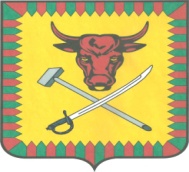 ПОСТАНОВЛЕНИЕАдминистрации муниципального района «Читинский район»________________________________________________________от “ ____ ” ____________ 2017г.                   № ______ Во исполнение Указа Президента от 07.05.2012 года №597 «О мероприятиях по реализации государственной социальной политики», положений Послания Президента Российской Федерации Федеральному Собранию Российской Федерации от 12.12.2013г., распоряжения Правительства Забайкальского края № 84-р от 22.02.2017г., распоряжения Правительства Забайкальского края № 209-р от 11.05.2017г. «О мерах по обеспечению достижения целевых показателей повышения оплаты труда отдельных категорий работников бюджетной сферы, установленных Указами Президента Российской Федерации» ПОСТАНОВЛЯЮ:Утвердить в новой редакции прилагаемый План мероприятий («дорожную карту») «Изменения в отраслях социальной сферы, направленные на повышениеэффективности сферы культуры муниципального района «Читинский район» (далее - План).Постановление «О внесении изменений в План мероприятий («дорожная карта») «Изменения в отраслях социальной сферы, направленные на повышениеэффективности сферы культуры муниципального района «Читинский район» от 26  мая  2015 года №1190  считать утратившим силу.Контроль за исполнением Плана возложить на заместителя руководителя администрации муниципального района «Читинский район» по  социальному развитию Н.П. Грунову.Руководитель  администрации                                                     А.А. ЭповПлан мероприятий («дорожная карта»)«Изменения в отраслях социальной сферы, направленные на повышение эффективности сферы культуры муниципального района «Читинский район»I. Цели разработки «дорожной карты»Целями плана мероприятий («дорожной карты») «Изменения в отраслях социальной сферы, направленные на повышение эффективности сферы культурымуниципального района «Читинский район» (далее –«дорожная карта») являются:повышение качества жизни граждан путем предоставления им возможности саморазвития через регулярные занятия творчеством по свободно выбранному ими направлению, воспитание (формирование) подрастающего поколения в духе культурных традиций страны, выявление и создание условий для развития творчески одаренных детей, создание условий для развития творческих способностей и социализации современной молодежи, самореализации и духовного обогащения творчески активной части населения, полноценного межнационального культурного обмена;обеспечение достойной оплаты труда работников учреждений культурымуниципального района «Читинский район» как результат повышения качества и количестваоказываемых ими муниципальных услуг;развитие и сохранение кадрового потенциала учреждений культурымуниципального района «Читинский район»;повышение престижности и привлекательности профессий в сфере культуры;сохранение культурного и исторического наследия народов муниципального района «Читинский район», обеспечение доступа граждан к культурным ценностям и участию в культурной жизни, реализация творческого потенциала нации;создание благоприятных условий для устойчивого развития сферы культурымуниципального района «Читинский район».II. Проведение структурных реформ в сфере культурыВ рамках структурных реформ предусматривается:повышение качества и расширение спектра муниципальных  услуг в сфере культуры;обеспечение доступности к культурному продукту путем информатизации отрасли (создание электронных библиотек);создание многофункциональных культурных центров в муниципальном районе  «Читинский район»;создание условий для творческой самореализации граждан;создание условий для реализации «Концепции развития образования в сфере культуры и искусства в Российской Федерации на 2008-2015 годы» и «Концепции общенациональной системы выявления и развития молодых талантов»;вовлечение населения в создание и продвижение культурного продукта;участие сферы культуры в формировании комфортной среды жизнедеятельности населенных пунктов;реформирование сети учреждений культуры.III. Целевые показатели (индикаторы) развития сферыкультуры и меры, обеспечивающие их достижение	1. С ростом эффективности и качества оказываемых услуг будут достигнуты следующие целевые показатели (индикаторы):1) увеличение количества библиографических записей в сводном электронном каталоге библиотек Забайкальского края (по сравнению с предыдущим годом):(процентов)2) увеличение численности участников культурно-досуговых мероприятий (по сравнению с предыдущим годом):(процентов)3) повышение уровня удовлетворенности граждан муниципального района «Читинский район» качеством предоставления муниципальных услуг в сфере культуры:(процентов)4) увеличение доли публичных общедоступных библиотек, подключенных к информационно-телекоммуникационной сети «Интернет», в общем количестве библиотек муниципального района «Читинский район»:(процентов)5) увеличение доли детей, охваченных образовательными программами дополнительного образования детей в сфере культуры, в общей численности детей и молодежи 5-17 лет:( процентов)6) увеличение доли детей, привлекаемых к участию в творческих мероприятиях, в общем числе детей:(процентов)7) количество аттестованных специалистов учреждений культуры муниципального района «Читинский район» с последующим их переводом на «эффективный контракт»:(человек)8) количество аттестованных преподавателей образовательных организаций сферы культуры муниципального района «Читинский район»:(человек)9) количество предоставляемых дополнительных услуг учреждениями культуры:(единиц)10) оптимизация численности работников учреждений культуры:(процентов)11) увеличение доли прироста числа участников культурно-массовых мероприятий по отношению к предыдущему году:12) темп роста участников клубных формирований по отношению к предыдущему году:13) увеличение доли охвата населения услугами библиотек по отношению к предыдущему году:14) увеличение доли охвата населения услугами передвижных культурных центров:15) Увеличение количества лауреатов премий среди деятелей культуры и искусства, стипендиатов и творчески одарённых детей муниципального района:(человек)16) Увеличение объема доступа граждан к электронным ресурсам в дистанционном режиме- прирост доли библиографических записей по отношению к предыдущему году;(процентов)- прирост доли посещений сайтов библиотек(процентов)17) Доля объектов социальной инфраструктуры, на которые сформированы паспорта доступности, среди общего количества объектов социальной инфраструктуры в приоритетных сферах жизнедеятельности инвалидов и других маломобильных групп населения (далее – МГН) в муниципальном районе:(процентов)18) Доля доступных для инвалидов и других МГН приоритетных объектов в сфере культуры в общем количестве приоритетных объектов в сфере культуры муниципального района:(процентов)19) Доля работников организаций, на которых административно-распорядительным актом возложено оказание инвалидам помощи при предоставлении им услуг, в общем количестве сотрудников, предоставляющих данные услуги населению:(процентов)2. Мерами, обеспечивающими достижение целевых показателей (индикаторов) развития сферы культуры муниципального района «Читинский район», являются:1) создание механизма стимулирования работников учреждений культуры, оказывающих услуги (выполняющих работы) различной сложности, включающего установление более высокого уровня заработной платы, обеспечение выполнения требований к качеству оказания услуг, прозрачное формирование оплаты труда, внедрение современных норм труда, направленных на повышение качества оказания муниципальных услуг;2) поэтапный рост оплаты труда работников учреждений культуры, достижение целевых показателей по доведению уровня оплаты труда (средней заработной платы) работников учреждений культуры до средней заработной платы в  муниципальном районе «Читинский район»в соответствии с Указом Президента Российской Федерации от 07 мая 2012 года № 597 «О мероприятиях по реализации государственной социальной политики»;3) обновление квалификационных требований к работникам, переобучение, повышение квалификации, приток квалифицированных кадров, создание предпосылок для появления в бюджетном секторе конкурентоспособных специалистов и менеджеров, сохранение и развитие кадрового потенциала работников сферы культуры муниципального района «Читинский район», проведение аттестации работников сферы культуры муниципального района «Читинский район»с последующим их переводом на «эффективный контракт»;4) структурная реорганизация учреждений культуры;5) создание многофункциональных центров культуры в муниципальных образованиях муниципального района «Читинский район»;6) развитие внестационарных форм обслуживания населения в сфере культуры;7) передача полномочий в сфере культуры с уровня сельского поселения на уровень муниципального района.IV. Мероприятия по совершенствованию оплаты трудаработников учреждений культуры3. Разработка и проведение мероприятий по совершенствованиюоплаты труда работников учреждений культуры должны осуществляться с учетом Программы поэтапного совершенствования системы оплаты труда в государственных (муниципальных) учреждениях на 2012–2018 годы, утвержденной распоряжением Правительства Российской Федерации от26 ноября 2012 года № 2190-р, Единых рекомендаций по установлению на федеральном, региональном и местном уровнях систем оплаты труда работников государственных и муниципальных учреждений, утверждаемых на соответствующийгодрешением Российской трехсторонней комиссии по регулированию социально-трудовых отношений, Концепции поэтапного совершенствования системы оплаты труда при оказании муниципальных услуг в государственных учреждениях, финансируемых из бюджета Забайкальского края, на 2012-2018 годы, утвержденной распоряжением Правительства Забайкальского края от 22 января 2013 года № 10-р, Постановление администрации муниципального района «Читинский район» от 19.05.2014г. №1362 «О создании территориальной трехсторонней комиссии по регулированию социально-трудовых отношений в муниципальном районе «Читинский район». Учитывая специфику деятельности учреждений культуры, при планировании размеров средств, направляемых на повышение заработной платы работников, в качестве приоритетных должны рассматриваться библиотеки, культурно-досуговые учреждения. При этом объемы финансирования должны соотноситься с выполнением этими учреждениями показателей эффективности и достижением целевых показателей (индикаторов).4. Показателями (индикаторами), характеризующими эффективность мероприятий по совершенствованию оплаты труда работников учреждений культуры, являются:1) соотношение средней заработной платы работников учреждений культуры муниципального района «Читинский район», повышение оплаты труда которых предусмотрено Указом Президента Российской Федерации от 07 мая2012 года № 597 «О мероприятиях по реализации государственной социальной политики», и средней заработной платы по региону:(процентов)2) динамика примерных (индикативных) значений сокращения неэффективных расходов на содержание административно-хозяйственного персонала муниципальных учреждений культуры муниципального района «Читинский район»:(процентов)Расчет потребности в финансовых средствах, необходимых на реализацию Указа Президента Российской Федерации от 07 мая 2012 года № 597 «О мероприятиях по реализации государственной социальной политики», приведен в приложении.IV. Мероприятия по совершенствованию оплаты трудаработников учреждений культуры3. Разработка и проведение мероприятий по совершенствованиюоплаты труда работников учреждений культуры должны осуществляться с учетом Программы поэтапного совершенствования системы оплаты труда в государственных (муниципальных) учреждениях на 2012–2018 годы, утвержденной распоряжением Правительства Российской Федерации от26 ноября 2012 года№ 2190-р, Единых рекомендаций по установлению на федеральном, региональном и местном уровнях систем оплаты труда работников государственных и муниципальных учреждений, утверждаемых на соответствующийгод решением Российской трехсторонней комиссии по регулированию социально-трудовых отношений, Концепции поэтапного совершенствования системы оплаты труда при оказании муниципальныхуслуг в государственных учреждениях, финансируемых из бюджета Забайкальского края, на 2012-2018 годы, утвержденной распоряжением Правительства Забайкальского края от 22 января 2013 года № 10-р, Постановление администрации муниципального района «Читинский район» от 19.05.2014г. №1362 «О создании территориальной трехсторонней комиссии по регулированию социально-трудовых отношений в муниципальном районе «Читинский район». Учитывая специфику деятельности учреждений культуры, при планировании размеров средств, направляемых на повышение заработной платы работников, в качестве приоритетных должны рассматриваться библиотеки, культурно-досуговые учреждения. При этом объемы финансирования должны соотноситься с выполнением этими учреждениями показателей эффективности и достижением целевых показателей (индикаторов).4. Показателями (индикаторами), характеризующими эффективность мероприятий по совершенствованию оплаты труда работников учреждений культуры, являются:1) соотношение средней заработной платы работников учреждений культуры муниципального района «Читинский район», повышение оплаты труда которых предусмотрено Указом Президента Российской Федерации от 07 мая2012 года № 597 «О мероприятиях по реализации государственной социальной политики», и средней заработной платы по региону:(процентов)2) динамика примерных (индикативных) значений сокращения неэффективных расходов на содержание административно-хозяйственного персонала муниципальных учреждений культуры муниципального района «Читинский район»:(процентов)Расчет потребности в финансовых средствах, необходимых на реализацию Указа Президента Российской Федерации от 07 мая 2012 года № 597 «О мероприятиях по реализации государственной социальной политики», приведен в приложении.V. Основные мероприятия, направленные на повышение эффективности и качества предоставляемых услуг в сфере культуры муниципального района «Читинский район», связанные с переходом на «эффективный контракт»СОГЛАСОВАНОМинистр  культуры Забайкальского края__________/Е.В. Михайлова______________________УТВЕРЖДЕНПостановлением администрациимуниципального района«Читинский район»от  «___» мая  2017 года  №_____2015 год2016 год2017 год2018 год1,501,61,72015 год2016 год2017 год2018 год45672015 год2016 год2017 год2018 год788388902015 год2016 год2017 год2018 год565762642015 год2016 год2017 год2018 год8,58,59,39,32015 год2016 год2017 год2018 год8,699,910,12015 год2016 год2017 год2018 год232830340030342015 год2016 год2017 год2018 год45792015 год2016 год2017 год2018 год364246532015 год2016 год2017 год2018 год0,00,00,00,02015 год2016 год2017 год2018год11112015 год2016 год2017 год2018год11112015 год2016 год2017 год2018год0,10,20,30,42015 год2016 год2017 год2018год0,10,10,20,32015 год2016 год2017 год2018 год20112015 год2016 год2017 год2018 год1,501,61,72015 год2016 год2017 год2018 год0,220,230,240,242015 год2016 год2017 год2018 год2019 год2020 год01,02,04,04,55,02015 год2016 год2017 год2018 год2019 год2020 год912,314,616,020,325,02015 год2016 год2017 год2018 год2019 год2020 год001001001001002015 год2016 год2017 год49,151,162,02015 год2016 год2017 год2018 год----2015 год2016 год2017 год49,151,162,02015 год2016 год2017 год2018 год----МероприятияРезультатОтветственный исполнительCрокиисполнения1234Совершенствование системы оплаты трудаСовершенствование системы оплаты трудаСовершенствование системы оплаты трудаСовершенствование системы оплаты труда1.Контроль за внедрением показателей эффективности деятельности подведомственных Комитету  культуры администрации муниципального района «Читинский район», органам местного самоуправления учреждений культуры и их руководителейпо видам учреждений и основным категориям работников правовые акты Комитета культуры администрации муниципального района «Читинский район» иорганов  местного самоуправленияКомитет культуры администрации муниципального района «Читинский район» иорганов  местного самоуправленияежегодно2. Корректировка показателей эффективности деятельности учреждений культурыправовые акты                                Комитета культуры администрации муниципального района «Читинский район» иорганов  местного самоуправленияКомитет культуры администрации муниципального района «Читинский район» иорганов  местного самоуправленияпо мере необходимости3. Внедрение систем нормирования труда в учреждениях культуры с учетом типовых (межотраслевых) норм труда, методических рекомендаций, утвержденных приказом Минтруда России от 30 сентября 2013 года № 504 «Об утверждении методических рекомендаций по разработке систем нормирования труда в государственных (муниципальных) учреждениях»правовые акты                                Комитета культуры администрации муниципального района «Читинский район» иорганов  местного самоуправленияКомитет культуры администрации муниципального района «Читинский район» иорганов  местного самоуправления2017г.4. Внедрение нормативно-подушевого финансирования в учреждениях культурыправовые акты                                Комитета культуры администрации муниципального района «Читинский район» иорганов  местного самоуправленияКомитет культуры администрации муниципального района «Читинский район» иорганов  местного самоуправления2015-2018 годыСоздание прозрачного механизма оплаты труда руководителей учрежденийСоздание прозрачного механизма оплаты труда руководителей учрежденийСоздание прозрачного механизма оплаты труда руководителей учрежденийСоздание прозрачного механизма оплаты труда руководителей учреждений5. Организация мероприятий по представлению руководителем учреждения сведений о доходах, об имуществе и обязательствах имущественного характера руководителями, его супруги (супруга) и несовершеннолетних детей, а также граждан, претендующих на занятие соответствующих должностейтрудовые договоры с руководителями учрежденийКомитет культуры администрации муниципального района «Читинский район» иорганов  местного самоуправленияежегодно6. Заключение дополнительных соглашений к трудовым договорам с руководителями учреждений (трудовых договоров для вновь назначаемых руководителей) по типовой форме, утвержденной постановлением Правительства Российской Федерации от 12 апреля 2013 года №329 «О типовой форме трудового договора с руководителем государственного (муниципального) учреждения»трудовые договоры с руководителями учрежденийКомитет культуры администрации муниципального района «Читинский район» иорганов  местного самоуправленияежегодноРазвитие кадрового потенциала работников учреждений культурыРазвитие кадрового потенциала работников учреждений культурыРазвитие кадрового потенциала работников учреждений культурыРазвитие кадрового потенциала работников учреждений культуры7. Проведение аттестации работников сферы культуры муниципального района «Читинский район» с последующим их переводом на «эффективный контракт»Положение об аттестации работников сферы культуры Комитет культуры администрации муниципального района «Читинский район» иорганов  местного самоуправленияначиная с 2017 года – ежегодно8. Внедрение показателей эффективности деятельности работников учреждений культуры и заключение дополнительных соглашений к трудовым договорам (новых трудовых договоров) в соответствии с примерной формой трудового договора («эффективного контракта»)правовые актыКомитета культуры администрации муниципального района «Читинский район» иорганов  местного самоуправленияКомитет культуры администрации муниципального района «Читинский район» иорганов  местного самоуправленияежегодно9. Соблюдение установленных   соотношений средней заработной платы руководителей учреждений культуры, и средней заработной платыработников учреждений в кратности 1,5 до6правовые актыКомитета культуры администрации муниципального района «Читинский район» иорганов  местного самоуправленияКомитет культуры администрации муниципального района «Читинский район» иорганов  местного самоуправленияежегодно10. Предоставление в Минкультуры Забайкальского края информации об анализе лучших практик внедрения «эффективного контракта», предусмотренного Программой поэтапного совершенствования системы оплаты труда в муниципальных учреждениях на 2012–2018 годы, утвержденной распоряжением Правительства Российской Федерации от 26 ноября 2012 года № 2190-рдокладв Минкультуры РоссииКомитет культуры администрации муниципального района «Читинский район»начиная с 2017 года -  ежегодно до 10 июля и до 10 января11. Обеспечение дифференциации оплаты труда основного и прочего  персонала, оптимизация расходов на административно-управленческий и вспомогательный персонал учреждений культуры, подведомственных Комитету культуры администрации муниципального района «Читинский район», с учетом предельной доли расходов на оплату их труда в фонде оплаты труда учреждения – не более 40 %приказ Комитета культуры администрации муниципального района «Читинский район» иорганов  местного самоуправленияКомитет культуры администрации муниципального района «Читинский район» иорганов  местного самоуправления2017г.12. Обеспечение соотношения средней заработной платы основного и вспомогательного персонала до 1:0,7 – 1:0,5информация в Министерство культуры Забайкальского краяКомитет культуры администрации  муниципального района «Читинский район» иорганов  местного  самоуправленияначиная с 2017 года - ежегодно 13. Внедрение профессиональных стандартов в сфере культурыправовые актыКомитета культуры администрации муниципального района «Читинский район» иорганов  местного самоуправленияКомитет культуры администрации муниципального района «Читинский район»,органы  местного самоуправленияс 2017 годаМониторинг достижения целевых показателей средней заработной платы отдельных категорий работников, определенных Указом Президента Российской Федерации от 07 мая 2012 года №597Мониторинг достижения целевых показателей средней заработной платы отдельных категорий работников, определенных Указом Президента Российской Федерации от 07 мая 2012 года №597Мониторинг достижения целевых показателей средней заработной платы отдельных категорий работников, определенных Указом Президента Российской Федерации от 07 мая 2012 года №597Мониторинг достижения целевых показателей средней заработной платы отдельных категорий работников, определенных Указом Президента Российской Федерации от 07 мая 2012 года №59714. Подготовка информации для представления в Правительство Забайкальского края об анализе результатов повышения оплаты труда работникам культуры. Подготовка предложений с учетом предварительного анализа и динамики заработной платы работников учреждений культуры, повышение заработной платы труда которых предусмотрено Указом Президента Российской Федерацииот 07 мая 2012  года№597, с учетом ситуации на рынке труда, в том числе в части дефицита (избытка) кадров, с целью недопущения отставания от установленных целевых показателей динамики повышения заработной платы работников учреждений культурыдоклад в Правительство Забайкальского края,в Министерство культуры Забайкальского краяКомитет культуры администрации  муниципального района «Читинский район»ежеквартально15. Информационное сопровождение «дорожной карты» - организация разъяснительной работы в трудовых коллективах с участием профсоюзных организаций, проведение семинаров, публикации в СМИ и другие мероприятияпубликации в СМИ, проведение семинаров и других мероприятийКомитет культуры администрации  муниципального района «Читинский район», органы  местного  самоуправления2015-2018 годыСопровождение «дорожной карты»Сопровождение «дорожной карты»Сопровождение «дорожной карты»Сопровождение «дорожной карты»16. Разработка, утверждение и внесение измененийплана  мероприятий по повышению эффективности деятельности учреждения в части оказания муниципальных услуг (выполнения работ) на основе целевых  показателей деятельности учреждения, совершенствованию системы оплаты труда, включая мероприятия по повышению оплаты труда соответствующих категорий работников (по согласованию с Комитетом  культуры администрации  муниципального района «Читинский район» иорганов  местного  самоуправления)локальный акт учрежденияКомитет культуры администрации  муниципального района «Читинский район»,органы  местного  самоуправления2017год (далее по мере необходимости)Обеспечение функционирования независимой системы оценки качества работыОбеспечение функционирования независимой системы оценки качества работыОбеспечение функционирования независимой системы оценки качества работыОбеспечение функционирования независимой системы оценки качества работы17. Обеспечение функционирования независимой системы оценки качества работы учреждений культуры с учетом внедрения показателей эффективности деятельности учреждений и их работниковправовые актыКомитета культуры администрации муниципального района «Читинский район» иорганов  местного самоуправленияКомитет культуры администрации муниципального района «Читинский район» иорганов  местного самоуправленияежегодно18. Обеспечение координации работы по реализации в районе независимой системы оценки качества работы учреждений культурыправовые актыКомитета культуры администрации муниципального района «Читинский район» иорганов  местного самоуправленияКомитеткультуры администрации муниципального района «Читинский район» иорганов  местного самоуправленияежегодно19. Завершение с участием общественных организаций, профессиональных сообществ, независимых экспертов формирования общественного совета по проведению независимой оценки качества работы организаций культуры и составлению рейтинговКомитет культуры администрации муниципального района «Читинский район» иорганов  местного самоуправленияII квартал  2017 года 20. Обеспечение организационно-технического сопровождения деятельности общественного советаприказ о создании общественного совета, утверждение его состава и положения Комитет культуры администрации муниципального района «Читинский район» иорганов  местного самоуправленияежегодно21. Активизация участия социально ориентированных некоммерческих организаций в проведении независимой оценкипроведение совместной работы  по формированию и функционированию системы независимой оценки качества работы  учреждений   культурыКомитет культуры администрации муниципального района «Читинский район» иорганов  местного самоуправления2 полугодие2017года22. Проведение мониторинга работы учреждений культуры, формирование независимой оценки качества работы учреждений культуры, составление рейтингов их деятельности в соответствии с принятыми нормативными и методическими документамипубликация рейтингов деятельности, разработка и утверждение планов работы учреждений культурыКомитет культуры администрации муниципального района «Читинский район» иорганов  местного самоуправленияежегодно23. Проведение информационной кампании в СМИ, в том числе с использованием информационно-телекоммуникационной сети «Интернет» о функционировании независимой оценки качества учреждений культурыповышение информированности потребителей услуг и общественности о проведении независимой оценкиКомитет культуры администрации муниципального района «Читинский район» иорганов  местного самоуправленияежегодно24.Проведение мониторинга функционирования независимой системы оценки качества работы учреждений культурыотчет о реализации независимой системы в Минкультуры Забайкальского края, Минтруд Забайкальского краяКомитет культуры администрации муниципального района «Читинский район» иорганов  местного самоуправленияежегодно